    К А Р А Р					             ПОСТАНОВЛЕНИЕ« 01 » июль 2022 й.	             № 12	           « 01 » июля 2022 г.«О присвоении адреса нежилому зданию »В соответствии с постановлением правительства РФ от 19.11.2014 г. № 1221 «Об утверждении правил присвоения, изменения и аннулирования адресов» на основании заявления гражданина Гареева Алмаза Азатовича, в целях обеспечения учета и оформления земельных участков,  ПОСТАНОВЛЯЮ:1. Нежилому зданию, общей площадью 64,67  кв.м., расположенному на земельном участке с кадастровым  номером  02:53:000000:3083 присвоить почтовый адрес: Республика Башкортостан, Шаранский район, Нижнеташлинский сельсовет, территория пруда на реке Чукайка, строение 1;2.  Нежилому зданию, общей площадью 53,98  кв.м., расположенному на земельном участке с кадастровым  номером  02:53:000000:3083 присвоить почтовый адрес: Республика Башкортостан, Шаранский район, Нижнеташлинский сельсовет, территория пруда на реке Чукайка, строение 2;3. Контроль за исполнением  настоящего постановления возложить на управляющего делами администрации сельского поселения Нижнеташлинский сельсовет муниципального района Шаранский район. Глава сельского поселения       			              Г.С. Гарифуллина                                                                                                                                                                                                                                                                                                                                         Башкортостан РеспубликаһыныңШаран районымуниципаль районыныңТубэнге Ташлы  ауыл Советыауыл биләмәһе ХакимиәтеБашкортостан РеспубликаһыныңШаран районы Тубэнге Ташлы    ауыл СоветыЖину  урамы, 20, Тубэнге Ташлы аулы Шаран районы Башкортостан РеспубликаһыныңТел./факс(347 69) 2-51-49,e-mail: ntashss @yandex.ruhttp://www. ntashly.sharan-sovet.ru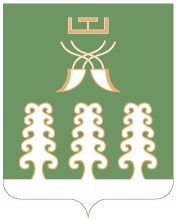 Администрация сельского поселенияНижнеташлинский  сельсоветмуниципального районаШаранский районРеспублики БашкортостанНижнеташлинский сельсовет Шаранского района Республики Башкортостанул. Победы,д.20, с.Нижние Ташлы Шаранского района, Республики БашкортостанТел./факс(347 69) 2-51-49,e-mail: ntashss @yandex.ruhttp://www. ntashly.sharan-sovet.ru